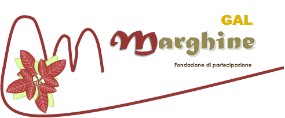 MODULO PER LA DELEGA AL VOTOIl Sottoscritto                                                              nato a  	Prov. (         _),     il          /         _/ 	in qualità di Socio del GAL Marghine come:   cittadino   titolare della ditta denominata:  	   rappresentante legale dell’ente/commune/impresa/associazione/società) denominato/a:Nell’impossibilità di partecipare all’assemblea del 26/10/2023DELEGA                                                                               nato a  	Prov. (         _),    il          /         _/ 	che non è Socio del GAL Marghine ad espletare le operazioni di voto in suo conto.Allega copia fotostatica del documento di riconoscimento in corso di validità.Data 	Firma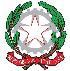 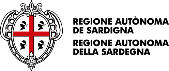 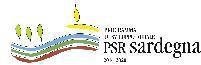 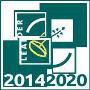 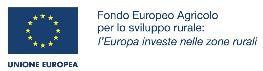 GAL Marghine – Corso Umberto, 186 Macomer (NU) – CF 93036330913